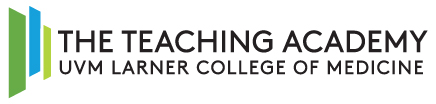 Application Checklist for All Applicants□	Teaching Portfolio□	Letter of Support from Chair/Supervisor□	CV□ 	Supplemental material submitted as Evidence of Quantity, Quality and Engagement, e.g., Teaching Evaluations Table (see template on website), copies of teaching evaluations, letters of acknowledgment, references to national work, feedback on a new resource you created□	Verify that all information is accurate and complete, and sign (page 1 of Portfolio)Additional Items for Protégé Applicants□	Include in your Statement of Intent the anticipated end date of your program (page 2 of Portfolio)□	Project description (page 23 of Portfolio)□	Signature indicating project mentor has reviewed your Portfolio (page 23 of Portfolio)□	Letter of Support from Teaching Academy Sponsor. If your project mentor is someone different than your Teaching Academy sponsor, please include an additional letter of support